Name of assessor: Rosalind Norrell									Date:Work Area/Location: Museum & Gallery, 33 Obelisk Way, Camberley, GU15 Defibrillator Location:  The Square Shopping Centre, GU15 3SLhttps://communityresponders.com/index.php/fr/about/local-pad-sites - Map website if needed.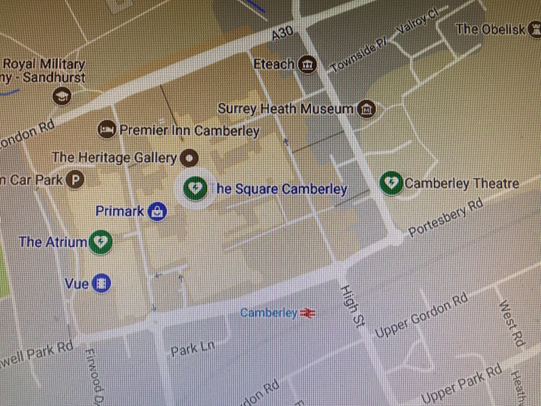 What is the hazard?Who might be harmed?How might people be harmed?Existing risk control measuresRisk rating  L       C      RAdditional controlsNew risk rating (Residual)  L       C       RAction/ monitored by whom?Action/ monitored when?Arts and Crafts -Scissors, cuts-Foreign substance (such as paint) in eye-Ingesting a foreign substance (such as paint).-Paper cuts.t.Give children safety instructions before undertaking task.Trained First Aider with a First Aid Kit.General good housekeeping is carried out.LowRegular monitoring of the activityLowMuseum staffOngoingToys Children taking part in Holiday Activities or their parent/guardian or a member of staff or VolunteersMay injure themselves on a toy or ingest part of the toy, which could cause choking.Children and Parents/Guardians will be made aware of Hazards. Trained First Aider with a First Aid Kit Age appropriate toys will be used to avoid choking hazards. Toys will be checked before each Toddler session to make sure they are safe. Children will not be left alone, unsupervised by their parent or guardian.LowRegular monitoring of the area.Object HandlingParticipants of the Workshop and StaffMay injure themselves whilst handling objects, by dropping them and not holding them properlyMuseum staff will ensure that everyone taking part in the workshop, including helpers have clear instructions for how to handle objects and/or activities.LowContinuous monitoring of the objects and participants.Lone WorkingStaffPlease refer to Lone Working Risk Assessment